Nomor	:Lampiran	:	Kepada Yth,Perihal	: Izin Usaha Mendirikan Pendidikan	Kepala Dinas Penanaman Modal	  dan Latihan Mengemudi	dan Pelayanan Terpadu Satu Pintu		Kabupaten Kampar		di –		BangkinangDengan hormat,Yang bertanda tangan dibawah ini :Nama	:Tempat, tanggal Lahir	:Jenis Kelamin	:Alamat Rumah	:Lulusan / Tahun	:Tempat Praktek	:Alamat Praktek	:Dengan ini kami mengajukan permohonan Izin Usaha Mendirikan Pendidikan dan Latihan Mengemudi, Sebagai bahan pertimbangan, terlampir :Surat Permohonan Bermaterai;Nomor Induk Berusaha (NIB) ;Fotocopy KTP Penggung Jawab;Foto Copy NPWP perusahaan/perorangan;Foto copy AKTA pendirian perusahaan berbadan hukum;Krikulum pendidikkan mengemudi;Foto Copy STNK dan Buku Uji kendaraan yang berlaku;Daftar susunan pengelola dan tenaga Instruktur;Menguhasai lapangan untuk praktek mengemudi yang disahkan dengan hak   kepemilikan (SKM,SKGR);Surat Keterangan domisili usaha dari Desa/ Kecamatan;Rekomendasi Dinas Perhubungan Kabupaten Kampar;Pas Fhoto berwarna ukuran 3 x 4 (4 lembar);Demikian permohonan ini saya sampaikan, atas diperkenankan Bapak, diucapkan terima kasih..................., ...................., 20...( …………………………… )PENYUSUNAN, PENETAPAN DAN PENERAPAN STANDAR PELAYANANIZIN USAHA MENDIRIKAN PENDIDIKAN DAN LATIHAN MENGEMUDI Persyaratan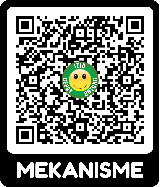 Sistem, mekanisme dan prosedur	: Terlampir atau scan QR Code ini ➜ Jangka waktu penyelesaian	: 5 (Hari Kerja)Biaya tarif	: Rp. 0 (Nol Rupiah)Produk pelayanan	: Surat Izin Usaha Mendirikan Pendidikan dan	 Latihan MengemudiPenanganan Pengaduan, saran, dan masukanKotak Pengaduan (Drop Box);E-mail : dpmptsp@kamparkab.go.id; Website : dpmptsp.kamparkab.go.id;SPAN Lapor : www.lapor.go.id/Pengaduan dan Kuesioner online https://dpmptsp.kamparkab.go.id/pages/bidang-pengaduanTelepon/Whatsapp dengan nomor 0812-7646-0487Survei Kepuasan Masyarakat (SKM) manual/elektronikJenis Permohonan	:		Baru	PerpanjanganNOURAIANCHECKLIST FOCHECKLIST FO      KETNOURAIAN  ADA   TIDAK      KET1.Surat Permohonan Bermaterai;2.Nomor Induk Berusaha (NIB) ;3.Fotocopy KTP Penggung Jawab;4.Foto Copy NPWP perusahaan/perorangan;5.Foto copy AKTA pendirian perusahaan berbadan hukum;6.Krikulum pendidikkan mengemudi;7.Foto Copy STNK dan Buku Uji kendaraan yang berlaku;8.Daftar susunan pengelola dan tenaga Instruktur;9.Menguhasai lapangan untuk praktek mengemudi yang disahkan dengan hak   kepemilikan (SKM,SKGR);10.Surat Keterangan domisili usaha dari Desa/ Kecamatan;11.Rekomendasi Dinas Perhubungan Kabupaten Kampar;12.Pas Fhoto berwarna ukuran 3 x 4 (4 lembar);VERIFIKATORVERIFIKATORVERIFIKATORFORNT OFFICEBACK OFFICEPEJABAT/FUNGSIONALPELAYANAN PERIZINAN( …………………………. )( …………………………. )( …………………………. )Tanggal :Tanggal :Tanggal :CATATAN KEKURANGAN BERKAS :CATATAN KEKURANGAN BERKAS :CATATAN KEKURANGAN BERKAS :………………………………………………………………………………………………………………………………………………………………………………………………………………………………………………………………………………………………………………………………………………………………………